第73回全京都女子ソフトボール大会
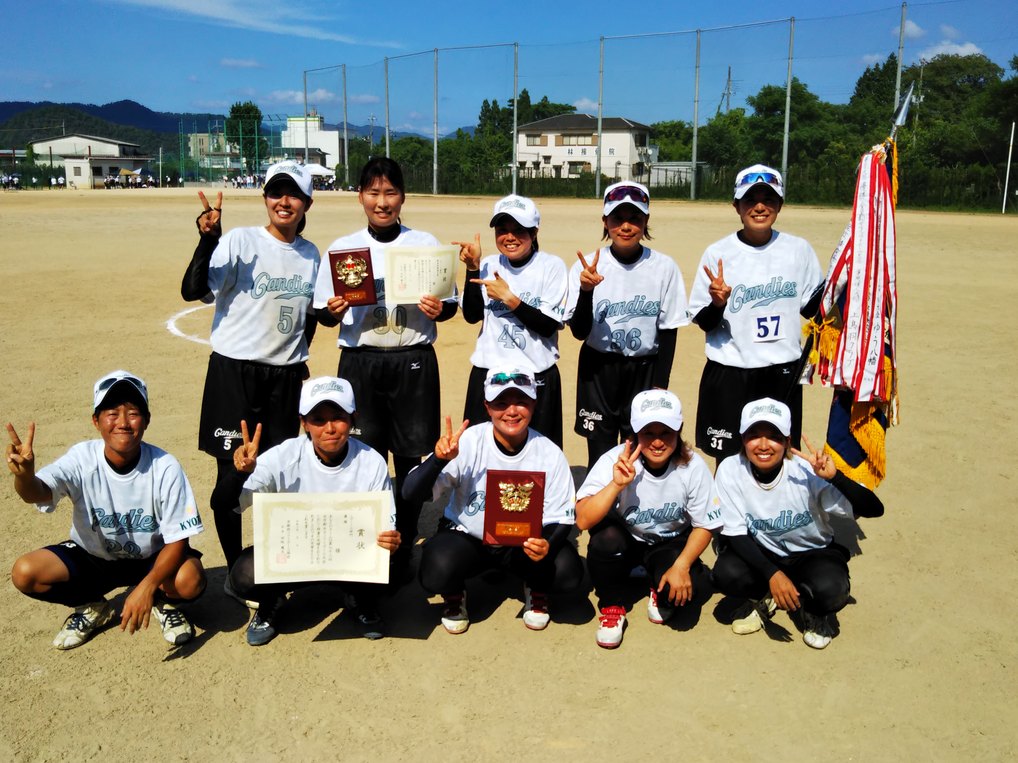 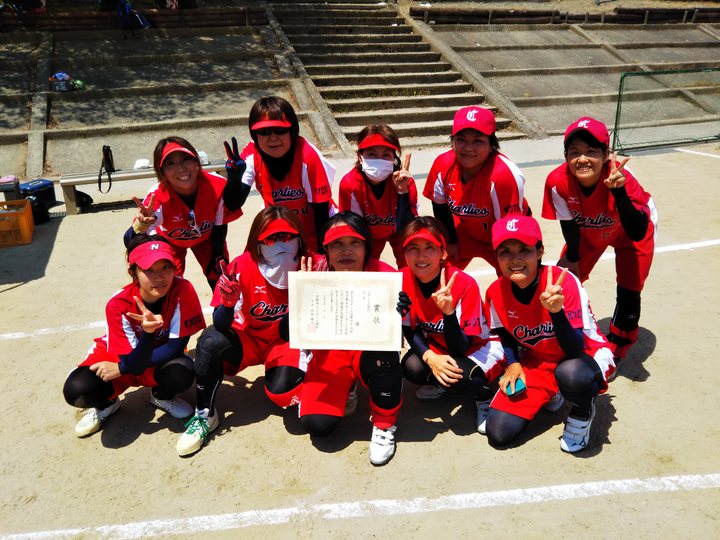 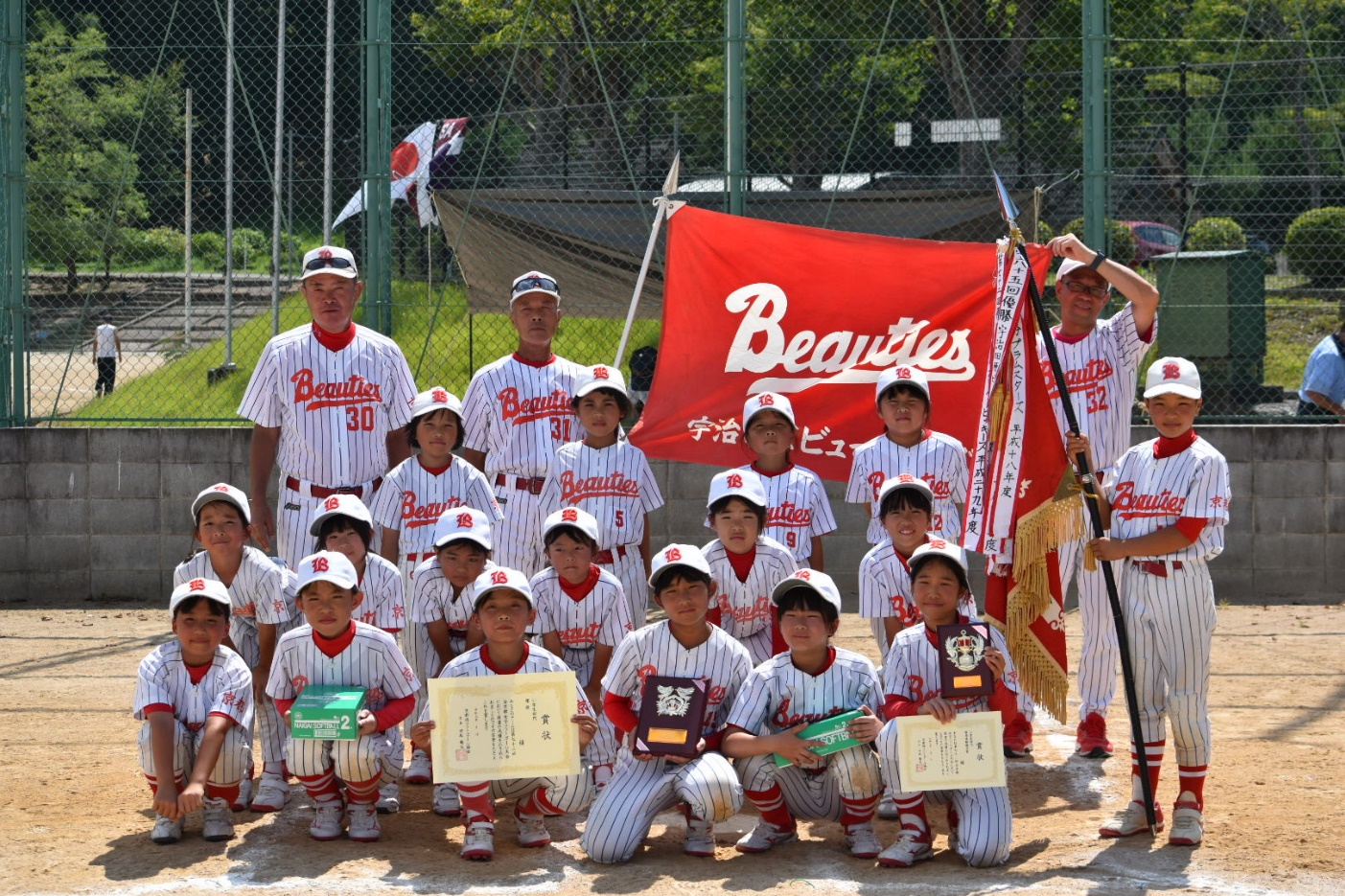 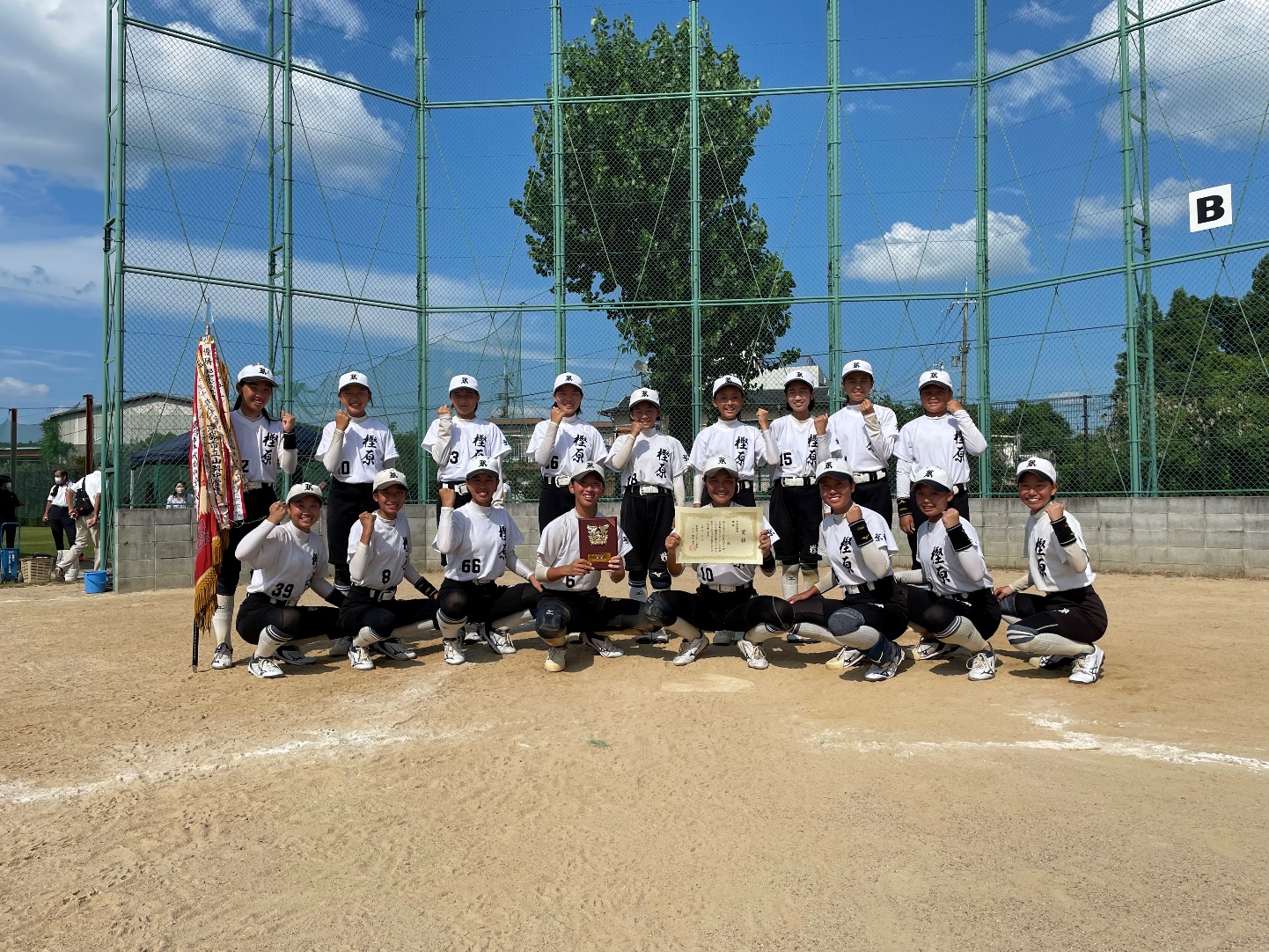 